Information Sheet for Incoming Students - 2023/24Birmingham GlobalMailing AddressBirmingham Global-Study Abroad and ExchangesBeech House University of Birmingham Edgbaston, Birmingham United Kingdom B15 2TTHead of Study AbroadClaire Belkadi Email: exchangepartners@contacts.bham.ac.ukStudy Abroad ManagerCori LeungEmail: exchangepartners@contacts.bham.ac.ukIncoming TeamNeil Driscoll (International) Email: incoming-internationalexchange@contacts.bham.ac.ukRachel Sargent (Europe/Erasmus+) Email: incoming-europeanexchange@contacts.bham.ac.ukIncoming Study Abroad Students (fee-paying)Email: incomingstudyabroad@contacts.bham.ac.ukIf you need to speak to one of the members of the Study Abroad team, please email us and we will contact you to arrange a meeting via Microsoft Teams or Zoom.Partner EnquiriesIf you are a member of staff at one of our partner universities and you need to ask a question or send us an update, please email us at this address: exchangepartners@contacts.bham.ac.ukYou can also look at our guidance for partners here.Study Abroad and Exchanges Website (Incoming)Study Abroad and Exchanges – Incoming information can be found here. RequirementsStudy requirement - Students must have completed at least 2 semesters at the undergraduate level or equivalent before applying for their exchange programme at UoB.Academic requirement - For Non-Erasmus partners, we have Country specific academic entry requirements.  A cumulative UK 2:1 (or country equivalent) is necessary to apply for an exchange in the Birmingham Law School; applicants must have prior experience of studying Law. Academic entry requirements can be found here.Language Proficiency - English language requirements can be found here.Nomination and ApplicationDeadlinesNominations: Fall semester: 31st March 2023 Spring Semester: 30th September 2023 Applications:  Fall Semester: 30th April 2023 Spring Semester: 31st October 2023 ProcedureNomination - Using an online nomination form by the UoB Study Abroad team, including Home university coordinator’s details and the Student’s details e.g. contact details, academic background, study period etc.Application:1. Official nomination needs to be submitted by the home institution’s exchange advisor/coordinator;2. Students will receive an email with a link to the online application form3. Student to follow the instructions on how to complete the online application form and upload allthe necessary supporting documents.Notice of Acceptance – September entry (June – July) and January entry (November – December)AcademicsAcademic CalendarWelcome and Orientation – 18 September 2023 – 22 September 2023 (please note that teaching begins on 25 September 2023) spring term Welcome - 22 January 2024 - 26 January 2024Term dates - fall semester -18 September 2023 – 15 December 2023 Spring Semester- 29 January 2024 – 21 June 2024Examination dates - at UoB are different in each College and depend on the modules students choose.The assessment periods take place in January and June for full year students.Alternative assessments will be arranged for students who attend the first semester only.Second semester only students must complete their assessments in June.Module LoadExchange students must study 60 UoB credits (equivalent to 30 ECTS) per semester and 120 UoB credits (equivalent to 60 ECTS) per full academic year.Modules (courses)The University is structured around five Colleges, four of which are open to Study Abroad and Exchange students. Only the College of Medical and Dental Sciences is excluded. Students need to select their preferred College, which is relevant to their degree subject, and up to two optional colleges. At least 40 credits per semester should be selected within the preferred College, but can be in multiple Schools within that College.The four Colleges that are open to Study Abroad and Exchange students are:College of Arts and LawCollege of Engineering and Physical SciencesCollege of Social SciencesCollege of Life and Environmental SciencesWe also have an independent school – Liberal Arts and Natural Sciences. More information regarding modules can be found here. (Please note these will be updated with new handbooks before the beginning of term) RestrictionsAll modules are subject to availability and academic pre-requisites.The College of Medical and Dental Science is not open to Study Abroad and Exchange students.A cumulative UK 2:1 (or country equivalent) is necessary to apply for an exchange in theBirmingham Law School; applicants must have prior experience of studying Law, even if they choose Law modules as optional modules.Postgraduate level modules are only available on a case by case basis once the application has been accepted by the relevant Schools.TranscriptsThe University has moved to a secure online system called ‘VERIFY’. This online platform is for students to share their academic results with their home university.  Please find the Verify website here.Please note that home universities will not be sent hard copy transcripts, home universities can view and download an electronic copy of each student’s official transcript from Verify after the student gives them access to their record.Students will receive one hard copy version of their transcript, which will be sent directly to their home address upon completion of their study in Birmingham.Living in BirminghamHousingFor Study Abroad and International Exchange students from outside of Europe, the University is able to guarantee housing in one of the many “villages” across campus.  University accommodation is not guaranteed for students travelling from inside Europe. Therefore, European students are advised to apply for accommodation as early as possible.  However, if a place in university housing is not available, there is plenty to choose from in the private sector.  Please note that housing is easier to secure if students stay in Birmingham for either the spring semester or the full academic year. Additional information can be found here.InsuranceWe recommend that you take out health insurance before you travel and arrive in the UK.The University has a health centre on campus and you should register with this service on your arrival.  If you will be in the UK for more than six months, you will be able to use the National Health Service in the same way as anyone permanently resident in the UK.  However, pre-existing medical conditions requiring long-term medication or hospital treatment may not be covered.  Repatriation would also not be covered.  It is therefore essential to take out health insurance before you arrive.If your course lasts six months or less, you will be treated as a private patient and will have to pay to see a doctor.  The charges for this can be especially high if you need medication or hospital treatment.  Dental and optical treatment must also be paid for, as is the case for those permanently resident.  It is therefore very important that you take out insurance cover before you travel.Living ExpensesThe cost of living here in Birmingham is low when compared to some other major cities like London and Edinburgh. The cost of living in the UK will depend on a number of factors such as the type of accommodation you have, the amount you spend on food, travel, clothing and social activities. For more up to date information please visit our website:-https://www.birmingham.ac.uk/study/support/moneyadvice/living.aspx VisasAdvice and support with visa applications can be found on the University’s webpages here.Memberships, rankings and additional informationThe University of Birmingham is a member of:Russell Group, a group of leading UK universities which are committed to maintaining the very best research, and providing an outstanding teaching and learning experience.Universitas 21, the leading global network of research-intensive universities for the 21st century.Birmingham is ranked 90th in the QS World University Rankings 2022, maintaining our position in the top 100 universities globally and placing us as 14th amongst UK universities.The University of Birmingham has been challenging and developing great minds for more than a century. Characterised by a tradition of academic excellence and innovation, research at the University has broken new ground, pushed forward the boundaries of knowledge and made an impact on people’s lives. You’ll discover Birmingham is a dynamic and diverse city at the heart of the United Kingdom, known for its eye-catching architecture, friendly people and vibrant culture. You will live and study on our beautiful leafy campus, just minutes away from the UK’s second largest city and Europe’s youngest.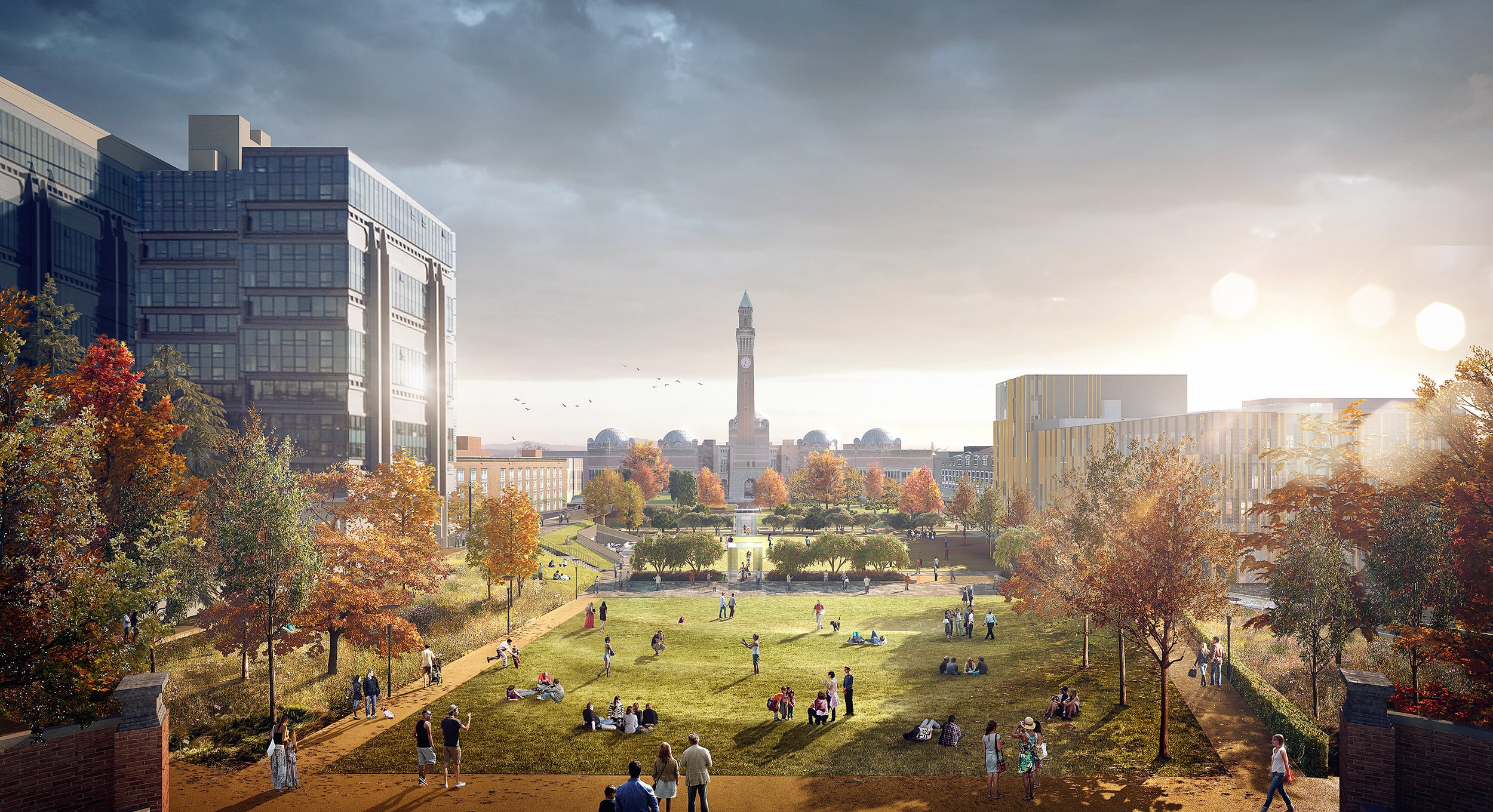 Link to Virtual Campus TourVirtual Campus Tour - https://www.birmingham.ac.uk/virtual-tour/#s=pano37Links to promotional videos 
Study Abroad at UoB - https://www.youtube.com/watch?v=3wInw-cwyPg Campus Tour Video - https://www.youtube.com/watch?v=T-bsH8hw_U8&t=36s We are Birmingham (City focus) -  https://www.youtube.com/watch?v=JKh6ItfMC2w 